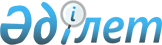 Об утверждении Правил оказания государственной услуги "Выдача лицензии на перевозку грузов в сфере железнодорожного транспорта"Приказ и.о. Министра индустрии и инфраструктурного развития Республики Казахстан от 12 марта 2020 года № 130. Зарегистрирован в Министерстве юстиции Республики Казахстан 18 марта 2020 года № 20140.
      В соответствии с подпунктом 1) статьи 10 Закона Республики Казахстан от 15 апреля 2013 года "О государственных услугах" ПРИКАЗЫВАЮ:
      1. Утвердить прилагаемые Правила оказания государственной услуги "Выдача лицензии на перевозку грузов в сфере железнодорожного транспорта".
      2. Комитету транспорта Министерства индустрии и инфраструктурного развития Республики Казахстан в установленном законодательством порядке обеспечить:
      1) государственную регистрацию настоящего приказа в Министерстве юстиции Республики Казахстан;
      2) размещение настоящего приказа на интернет-ресурсе Министерства индустрии и инфраструктурного развития Республики Казахстан.
      3. Контроль за исполнением настоящего приказа возложить на курирующего вице-министра индустрии и инфраструктурного развития Республики Казахстан.
      4. Настоящий приказ вводится в действие по истечении двадцати одного календарного дня после дня его первого официального опубликования.
      "СОГЛАСОВАН"Министерство национальной экономикиРеспублики Казахстан
      "СОГЛАСОВАН"Министерство цифровогоразвития, инновациии аэрокосмической промышленностиРеспублики Казахстан Правила оказания государственной услуги "Выдача лицензии на перевозку грузов в сфере железнодорожного транспорта" Глава 1. Общие положения
      1. Настоящие Правила оказания государственной услуги "Выдача лицензии на перевозку грузов в сфере железнодорожного транспорта" (далее - Правила) разработаны в соответствии с подпунктом 1) статьи 10 Закона Республики Казахстан от 15 апреля 2013 года "О государственных услугах" и определяют порядок оказания государственной услуги "Выдача лицензии на перевозку грузов в сфере железнодорожного транспорта".
      2. Правила распространяются на физических и юридических лиц, осуществляющих деятельность в сфере железнодорожного транспорта, независимо от формы собственности.
      3. Государственная услуга "Выдача лицензии на перевозку грузов в сфере железнодорожного транспорта" (далее – лицензия) оказывается территориальными органами Комитета транспорта Министерства индустрии и инфраструктурного развития Республики Казахстан (далее – услугодатель). Глава 2. Порядок оказания государственной услуги "Выдача лицензии на перевозку грузов в сфере железнодорожного транспорта"
      4. Физическое или юридическое лицо (далее – услугополучатель) для получения и (или) переоформления лицензии направляет услугодателю через веб-портал "электронного правительства" (далее - портал):
      1) одно из следующих заявлений:
      заявление юридического лица для получения лицензии согласно приложению 1 к настоящим Правилам (далее – заявление ЮЛ для получения лицензии);
      заявление физического лица для получения лицензии согласно приложению 2 к настоящим Правилам (далее – заявление ФЛ для получения лицензии);
      заявление юридического лица для переоформления лицензии согласно приложению 3 к настоящим Правилам (далее – заявление ЮЛ для переоформления лицензии);
      заявление физического лица для переоформления лицензии согласно приложению 4 к настоящим Правилам (далее – заявление ФЛ для переоформления лицензии);
      2) заполняет сведения по форме сведений к квалификационным требованиям, предъявляемым к деятельности по перевозке грузов железнодорожным транспортом, и перечню документов, подтверждающих соответствие им согласно приложения к квалификационным требованиям, предъявляемым к деятельности по перевозке грузов железнодорожным транспортом, и перечню документов, подтверждающих соответствие им, утвержденных приказом исполняющего обязанности Министра по инвестициям и развитию Республики Казахстан от 23 января 2015 года № 47 (зарегистрирован в Реестре государственной регистрации нормативных правовых актов за № 10409) (далее – квалификационные требования).
      Перечень основных требований к оказанию государственной услуги, включающий характеристики процесса, форму, содержание и результат оказания, а также иные сведения с учетом особенностей предоставления государственной услуги изложены в перечне основных требований к оказанию государственной услуги "Выдача лицензии на перевозку грузов в сфере железнодорожного транспорта" согласно приложению 5 к настоящим Правилам.
      При подаче услугополучателем всех необходимых документов через портал – в "личном кабинете" услугополучателя отображается статус о принятии запроса для оказания государственной услуги с указанием даты получения результата государственной услуги.
      Переоформление лицензии осуществляется в случаях, указанных в заявлении ЮЛ для переоформления лицензии и (или) заявлении ФЛ для переоформления лицензии.
      Сноска. Пункт 4 - в редакции приказа и.о. Министра индустрии и инфраструктурного развития РК от 07.10.2022 № 560 (вводится в действие по истечении шестидесяти календарных дней после дня его первого официального опубликования).


      5. Услугодатель осуществляет регистрацию документов и сведений, в день их поступления.
      В случае обращения заявителя после окончания рабочего времени, в выходные и праздничные дни согласно трудовому законодательству Республики Казахстан, прием заявления и выдача результата оказания государственной услуги осуществляется следующим рабочим днем.
      6. Сведения о государственной регистрации (перерегистрации) юридического лица, о государственной регистрации в качестве индивидуального предпринимателя, о лицензии, подтверждения оплаты в бюджет лицензионного сбора в случае оплаты через платежный шлюз "электронного правительства" (далее – ПШЭП) услугодатель получает из соответствующих государственных информационных систем через шлюз "электронного правительства".
      7. Срок рассмотрения документов и выдача результата оказания государственной услуги составляет 2 (два) рабочих дня.
      8. При представлении услугополучателем неполного пакета документов согласно перечню, и (или) документов с истекшим сроком действия услугодатель в течение 2 (двух) рабочих дней с момента регистрации документов отказывает в дальнейшем рассмотрении заявления и направляется уведомление в "личный кабинет" услугополучателя в форме электронного документа, подписанного электронной цифровой подписью (далее – ЭЦП) уполномоченного лица услугодателя.
      При представлении услугополучателем полного пакета документов, услугодателем в течение 2 (двух) рабочих дней с момента регистрации документов проверяется достоверность представленных документов и соответствие услугополучателя и (или) представленных документов и сведений требованиям, установленными настоящими Правилами, и оформляется лицензия или переоформление лицензии на перевозку грузов в сфере железнодорожного транспорта либо мотивированный ответ об отказе в оказании государственной услуги который направляется в "личный кабинет" услугополучателя в форме электронного документа, подписанного ЭЦП уполномоченного лица услугодателя.
      Сноска. Пункт 8 - в редакции приказа и.о. Министра индустрии и инфраструктурного развития РК от 07.10.2022 № 560 (вводится в действие по истечении шестидесяти календарных дней после дня его первого официального опубликования).


      9. Услугодатель обеспечивает внесение данных о стадии оказания государственной услуги в информационную систему мониторинга оказания государственных услуг.
      При оказании государственной услуги посредством государственной информационной системы разрешений и уведомлений, данные о стадии оказания государственной услуги поступают в автоматическом режиме в информационную систему мониторинга оказания государственных услуг.
      Уполномоченный орган в области транспорта в течение десяти календарных дней после государственной регистрации подзаконного нормативного правового акта, направляет информацию о внесенных изменениях и (или) дополнениях в настоящие Правила, определяющие порядок оказания государственной услуги, услугодателю, оператору информационно-коммуникационной инфраструктуры "электронного правительства" и в Единый контакт-центр.
      Сноска. Пункт 9 - в редакции приказа и.о. Министра индустрии и инфраструктурного развития РК от 07.10.2022 № 560 (вводится в действие по истечении шестидесяти календарных дней после дня его первого официального опубликования).


      10. В случае сбоя информационной системы, содержащей необходимые сведения для оказания государственной услуги, услугодатель в течение 1 (одного) рабочего дня уведомляет оператора информационно-коммуникационной инфраструктуры "электронного правительства" посредством направления запроса в единую службу поддержки по электронной почте sd@nitec.kz с обязательным предоставлением информации по наименованию государственной услуги, номера и кода административного документа заявления или уникальный идентификационный номер заявления, номера и кода административного документа, или уникальный идентификационный номер разрешительного документа, индивидуальный идентификационный номер/бизнес идентификационный номер услугополучателя, с приложением пошаговых скриншотов с момента авторизации до момента возникновения ошибки с указанием точного времени ошибки. Глава 3. Порядок обжалования решений, действий (бездействия) услугодателя и (или) его должностных лиц по вопросам оказания государственной услуги "Выдача лицензии на перевозку грузов в сфере железнодорожного транспорта"
      11. Рассмотрение жалобы по вопросам оказания государственных услуг производится вышестоящим административным органом, должностным лицом, уполномоченным органом по оценке и контролю за качеством оказания государственных услуг (далее – орган, рассматривающий жалобу).
      Жалоба подается услугодателю и (или) должностному лицу, чье решение, действие (бездействие) обжалуются.
      Услугодатель, должностное лицо, чье решение, действие (бездействие) обжалуются, не позднее трех рабочих дней со дня поступления жалобы направляют ее и административное дело в орган, рассматривающий жалобу.
      При этом услугодатель, должностное лицо, решение, действие (бездействие) обжалуются, вправе не направлять жалобу в орган, рассматривающий жалобу, если он в течение трех рабочих дней примет решение либо иное административное действие, полностью удовлетворяющие требованиям, указанным в жалобе.
      Жалоба услугополучателя, поступившая в адрес услугодателя непосредственно оказывающего государственную услугу, в соответствии с пунктом 2) статьи 25 Закона Республики Казахстан "О государственных услугах" подлежит рассмотрению в течение 5 (пяти) рабочих дней со дня ее регистрации.
      Жалоба услугополучателя, поступившая в адрес уполномоченного органа по оценке и контролю за качеством оказания государственных услуг, подлежит рассмотрению в течение 15 (пятнадцати) рабочих дней со дня ее регистрации.
      Сноска. Пункт 11 - в редакции приказа Министра индустрии и инфраструктурного развития РК от 28.02.2022 № 111 (вводится в действие по истечении шестидесяти календарных дней после дня его первого официального опубликования).


      12. Если иное не предусмотрено законами Республики Казахстан, обращение в суд допускается после обжалования в досудебном порядке, согласно пункту 5 статьи 91 Административного процедурно-процессуального кодекса Республики Казахстан.
      Сноска. Пункт 12 - в редакции приказа Министра индустрии и инфраструктурного развития РК от 28.02.2022 № 111 (вводится в действие по истечении шестидесяти календарных дней после дня его первого официального опубликования).

 Заявление юридического лица для получения лицензии 
      В_________________________________________________________________________(полное наименование лицензиара)от______________________________________________________________________________(полное наименование, местонахождение, бизнес-идентификационный номер юридического лица (в том числе иностранного юридического лица), бизнес-идентификационный номер филиала или представительства иностранного юридического лица – в случае отсутствия бизнес-идентификационного  номера у юридического лица)Прошу выдать лицензию на осуществление ________________________________________________________________________________(указать полное наименование вида деятельности и (или) подвида(ов) деятельности)Адрес юридического лица ________________________________________________________________________________(почтовый индекс, страна (для иностранного юридического лица), область, город, район, населенный пункт, наименование улицы, номер дома/здания (стационарного помещения) Электронная почта________________________________________________________________Телефоны _______________________________________________________________________Адрес объекта осуществления деятельности или действий (операций)________________________________________________________________________________(почтовый индекс, область, город, район, населенный пункт, наименование улицы, номер дома/здания (стационарного помещения) Настоящим подтверждается, что: все указанные данные являются официальными контактами и на них может быть направлена любая информация по вопросам выдачи или отказа в выдаче лицензии; заявителю не запрещено судом заниматься лицензируемым видом и (или) подвидом деятельности; все прилагаемые документы соответствуют действительности и являются действительными; заявитель согласен на использование персональных данных ограниченного доступа, составляющих охраняемую законом тайну, содержащихся в информационных системах, при выдаче лицензии;_______________________________________________________________________(подпись) (фамилия, имя, отчество (в случае наличия) Дата заполнения: "___"_____ 20__ года Заявление физического лица для получения лицензии 
      В_________________________________________________________________________                                                 (полное наименование лицензиара) от______________________________________________________________________________(фамилия имя отчество (в случае наличия) физического лица, индивидуальный идентификационный номер) Прошу выдать лицензию на осуществление ________________________________________________________________________________(указать полное наименование вида деятельности и (или) подвида(ов) деятельности)Адрес местожительства физического лица ________________________________________________________________________________(почтовый индекс, область, город, район, населенный пункт, наименование улицы, номер дома/здания)электронная почта________________________________________________________________Телефоны _______________________________________________________________________Адрес объекта осуществления деятельности или действий (операций)________________________________________________________________________________(почтовый индекс, область, город, район, населенный пункт, наименование улицы, номер дома/здания (стационарного помещения) Настоящим подтверждается, что: все указанные данные являются официальными контактами и на них может быть направлена любая информация по вопросам выдачи или отказа в выдаче лицензии; заявителю не запрещено судом заниматься лицензируемым видом и (или) подвидом деятельности; все прилагаемые документы соответствуют действительности и являются действительными; заявитель согласен на использование персональных данных ограниченного доступа, составляющих охраняемую законом тайну, содержащихся в информационных системах, при выдаче лицензии;Физическое лицо_________________________________________________________________(подпись) (фамилия, имя, отчество (в случае наличия) Дата заполнения: "___"_____ 20__ года Заявление юридического лица для переоформления лицензии
      В_________________________________________________________________________                                                 (полное наименование лицензиара)от______________________________________________________________________________(полное наименование, местонахождение, бизнес-идентификационный номер юридического лица (в том числе иностранного юридического лица), бизнес-идентификационный номер филиала или представительства иностранного юридического лица – в случае отсутствия бизнес-идентификационного номера у юридического лица)Прошу переоформить лицензию №__________ от "___" _________ 20___ года, выданную(ое)(ых) ________________________________________________________________________________(номер(а) лицензии, дата выдачи, наименование лицензиара, выдавшего лицензию)На осуществление________________________________________________________________(полное наименование вида деятельности и (или) подвида(ов) деятельности) по следующему(им) основанию(ям) (укажите в соответствующей ячейке Х):1) реорганизация юридического лица-лицензиата в соответствии с порядком, определенным статьей 34 Закона Республики Казахстан "О разрешениях и уведомлениях" путем (укажите в соответствующей ячейке Х): слияния ____ преобразования ____ присоединения ____ выделения ____ разделения ____2) изменение наименования и (или) места нахождения юридического лица-лицензиата (в случае  указания адреса в лицензии) _________________________________________________3) изменение адреса места нахождения объекта без его физического перемещения для лицензии,  выданной по классу "разрешения, выдаваемые на объекты" или для приложений к лицензии с  указанием объектов 4) наличие требования о переоформлении в законах Республики Казахстан ________________________________________________________________________________5) изменение наименования вида и (или) подвида деятельности ______________________________ Адрес юридического лица ________________________________________________________________ (страна – для иностранного юридического лица, почтовый индекс, область, город, район, населенный  пункт, наименование улицы, номер дома/здания (стационарного помещения) Электронная почта ___________________________________________________________________________Телефоны ___________________________________________________________Адрес объекта осуществления деятельности или действий (операций)______________________________________________________________________(почтовый индекс, область, город, район, населенный пункт, наименование улицы, номер дома/ здания (стационарного помещения) Настоящим подтверждается, что: все указанные данные являются официальными контактами и на них может быть направлена любая информация по вопросам выдачи или отказа в выдаче лицензии; заявителю не запрещено судом заниматься лицензируемым видом и (или) подвидом деятельности; все прилагаемые документы соответствуют действительности и являются действительными; заявитель согласен на использование персональных данных ограниченного доступа, составляющих  охраняемую законом тайну, содержащихся в информационных системах, при выдаче лицензии и  (или) приложения к лицензии; ________________________________________________________________________________(подпись) (фамилия, имя, отчество (в случае наличия) Дата заполнения: "__" __________ 20__ года. Заявление физического лица для переоформления лицензии 
      В_________________________________________________________________________                                                 (полное наименование лицензиара) от ______________________________________________________________________________                               (фамилия, имя, отчество (в случае наличия) физического лица, индивидуальный идентификационный номер)Прошу переоформить лицензию №____________ от _________ 20___ года, выданную(ое)(ых) _____________ (номер(а) лицензии, дата выдачи, наименование лицензиара, выдавшего __________________________________________________________________ лицензию) на осуществление ____________________________________________________ (полное наименование вида деятельности и (или) подвида(ов) деятельности) по следующему(им) основанию(ям) (укажите в соответствующей ячейке Х):1) изменения фамилии, имени, отчества (при его наличии) физического лица-лицензиата  _________________________________________________________2) перерегистрация индивидуального предпринимателя-лицензиата, изменение его наименования ____________________________________________3) изменение адреса места нахождения объекта без его физического перемещения для лицензии,  выданной по классу "разрешения, выдаваемые на объекты" или для приложений к лицензии с  указанием объектов ______________4) наличие требования о переоформлении в законах Республики Казахстан ____________________________________________________________________5) изменение наименования вида и (или) подвида деятельности _______________________________________________ Адрес местожительства физического лица ___________________________________________ (почтовый индекс, область, город, район, населенный пункт, наименование улицы, номер дома/здания) Электронная почта ___________________________________________________ Телефоны ___________________________________________________________ Адрес объекта осуществления деятельности или действий (операций) ________________________________________________________________________________(почтовый индекс, область, город, район, населенный пункт, наименование улицы, номер дома/ здания (стационарного помещения) Настоящим подтверждается, что: все указанные данные являются официальными контактами и на них может быть направлена любая информация по вопросам выдачи или отказа в выдаче лицензии; заявителю не запрещено судом заниматься лицензируемым видом и (или) подвидом деятельности; все прилагаемые документы соответствуют действительности и являются действительными; заявитель согласен на использование персональных данных ограниченного доступа, составляющих  охраняемую законом тайну, содержащихся в информационных системах, при выдаче лицензии и  (или) приложения к лицензии;Физическое лицо __________ ______________________________________________________(подпись) (фамилия, имя, отчество (в случае наличия) Дата заполнения: "__" _____ 20__ года. Перечень основных требований к оказанию государственной услуги
"Выдача лицензии на перевозку грузов в сфере железнодорожного транспорта"
      Сноска. Приложение 5 - в редакции приказа и.о. Министра индустрии и инфраструктурного развития РК от 07.10.2022 № 560 (вводится в действие по истечении шестидесяти календарных дней после дня его первого официального опубликования).
					© 2012. РГП на ПХВ «Институт законодательства и правовой информации Республики Казахстан» Министерства юстиции Республики Казахстан
				
      Исполняющий обязанностиМинистра индустрии и инфраструктурногоразвития Республики Казахстан 

К. Ускенбаев
Утвержден приказом
от 12 марта 2020 года № 130Приложение 1
к Правилам оказания
государственной услуги
"Выдача лицензии на перевозку
грузов в сфере
железнодорожного транспорта"Приложение 2
к Правилам оказания
государственной услуги
"Выдача лицензии на перевозку
грузов в сфере
железнодорожного транспорта"Приложение 3
к Правилам оказания
государственной услуги
"Выдача лицензии на перевозку
грузов в сфере
железнодорожного транспорта"Приложение 4
к Правилам оказания
государственной услуги
"Выдача лицензии на перевозку
грузов в сфере
железнодорожного транспорта"Приложение 5 к Правилам
оказания государственной услуги
"Выдача лицензии
на перевозку грузов в сфере
железнодорожного транспорта"
Наименование государственной услуги "Выдача лицензии на перевозку грузов в сфере железнодорожного транспорта"
1) Выдача лицензии на перевозку грузов в сфере железнодорожного транспорта;
2) Переоформление лицензии на перевозку грузов в сфере железнодорожного транспорта.
Наименование государственной услуги "Выдача лицензии на перевозку грузов в сфере железнодорожного транспорта"
1) Выдача лицензии на перевозку грузов в сфере железнодорожного транспорта;
2) Переоформление лицензии на перевозку грузов в сфере железнодорожного транспорта.
Наименование государственной услуги "Выдача лицензии на перевозку грузов в сфере железнодорожного транспорта"
1) Выдача лицензии на перевозку грузов в сфере железнодорожного транспорта;
2) Переоформление лицензии на перевозку грузов в сфере железнодорожного транспорта.
1
Наименование услугодателя
Территориальные органы Комитета транспорта Министерства индустрии и инфраструктурного развития Республики Казахстан
2
Способы предоставления государственной услуги
Веб-портал "электронного правительства"
3
Срок оказания государственной услуги
2 (два) рабочих дня
4
Форма оказания государственной услуги
Электронная (полностью автоматизированная)
5
Результат оказания государственной услуги
Лицензия, переоформление лицензии на перевозку грузов в сфере железнодорожного транспорта в форме электронного документа, подписанной ЭЦП услугодателя, либо мотивированный ответ об отказе в оказании государственной услуги в случае и по основаниям, предусмотренным пунктом 9 настоящего перечня.
Форма предоставления результата оказания государственной услуги - электронная.
6
Размер платы, взимаемой с услугополучателя при оказании государственной услуги, и способы ее взимания в случаях, предусмотренных законодательством Республики Казахстан
Государственная услуга оказывается на платной основе физическим и юридическим лицам.
Лицензионный сбор уплачивается в местный бюджет по ставке сбора, установленной Кодексом Республики Казахстан "О налогах и других обязательных платежах в бюджет (Налоговый кодекс)" и составляет:
1) за выдачу лицензии – шестикратный месячный расчетный показатель, действующий на день уплаты сбора;
2) за переоформление лицензии – 10 % от ставки сбора при выдаче лицензии.
Оплата суммы регистрационного сбора в бюджет осуществляется в наличной и безналичной форме через ПШЭП.
7
График работы услугодателя, Государственной корпорации и объектов информации
1) услугодателя – с понедельника по пятницу, с 9-00 до 18-30 часов, с перерывом на обед с 13-00 до 14-30 часов, кроме выходных и праздничных дней, согласно трудовому законодательству Республики Казахстан;
2) портала – круглосуточно, за исключением технических перерывов в связи с проведением ремонтных работ (при обращении услугополучателя после окончания рабочего времени, в выходные и праздничные дни согласно Кодексу, прием заявлений и выдача результатов оказания государственной услуги осуществляется следующим рабочим днем).
8
Перечень документов и сведений, истребуемых у услугополучателя для оказания государственной услуги
Для получения лицензии:
1) заявление ЮЛ для получения лицензии либо заявление ФЛ для получения лицензии;
2) сведения в соответствии с квалификационным требованиям;
Для переоформления лицензии:
1) заявление ЮЛ для переоформления лицензии либо заявление ФЛ для переоформления лицензии.
9
Основания для отказа в оказании государственной услуги, установленные законами Республики Казахстан
1) занятие видом деятельности, запрещено законами Республики Казахстан для данной категории субъектов (физических или юридических лиц);
2) не внесен лицензионный сбор;
3) услугополучатель не соответствует квалификационным требованиям;
4) имеется вступивший в законную силу решение (приговор) суда в отношении услугополучателя, запрещающий ему заниматься деятельностью по перевозке грузов в сфере железнодорожного транспорта;
5) судом на основании представления судебного исполнителя временно запрещено услугополучателю получать лицензию.
10
Иные требования с учетом особенностей оказания государственной услуги, в том числе оказываемой в электронной форме и через Государственную корпорацию
Адрес оказания государственной услуги размещен на интернет-ресурсе услугодателя - www.miid.gov.kz, в подразделе "Государственные услуги" раздел Комитет транспорта.
Услугополучатель имеет возможность получения государственной услуги в электронной форме через портал при условии наличия ЭЦП.
Услугополучатель имеет возможность получения информации о порядке и статусе оказания государственной услуги в режиме удаленного доступа посредством "личного кабинета" портала, а также единого контакт-центра по вопросам оказания государственных услуг.
Информацию о порядке оказания государственной услуги услугополучатель имеет возможность получить в справочной службе Единого контакт-центра по вопросам оказания государственных услуг: 1414, либо на интернет-ресурсе услугодателя - www.miid.gov.kz, в подразделе "Государственные услуги" раздел Комитет транспорта.